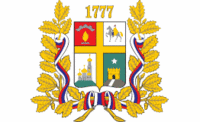 КОМИТЕТ ПО ДЕЛАМГРАЖДАНСКОЙ ОБОРОНЫ И ЧРЕЗВЫЧАЙНЫМ СИТУАЦИЯМАДМИНИСТРАЦИИ ГОРОДА СТАВРОПОЛЯПРИКАЗ09.06.2021			              г. Ставрополь 			                  № 48О внесении изменения в пункт 2 приказа руководителя комитета по делам гражданской обороны и чрезвычайным ситуациям администрации города Ставрополя от 24.11.2020 № 87 «Об утверждении Плана проведения комитетом по делам гражданской обороны и чрезвычайным ситуациям администрации города Ставрополя плановых проверок в целях осуществления ведомственного контроля в сфере закупок товаров, работ, услуг для обеспечения муниципальных нужд муниципального образования города Ставрополя Ставропольского края в отношении подведомственного муниципального казенного учреждения «Служба спасения» города Ставрополя на 2021 год»В связи с произошедшими кадровыми изменениямиПРИКАЗЫВАЮ:1. Внести в пункт 2 приказа руководителя комитета по делам гражданской обороны и чрезвычайным ситуациям администрации города Ставрополя 
от 24.11.2020 № 87 «Об утверждении Плана проведения комитетом по делам гражданской обороны и чрезвычайным ситуациям администрации города Ставрополя плановых проверок в целях осуществления ведомственного контроля в сфере закупок товаров, работ, услуг для обеспечения муниципальных нужд муниципального образования города Ставрополя Ставропольского края в отношении подведомственного муниципального казенного учреждения «Служба спасения» города Ставрополя на 2021 год» изменение, заменив слова «Сидельникову Татьяну Александровну» словами «Барнаш Станислава Валерьевича».2. Приказ довести до лиц в части касающейся.3. Настоящий приказ вступает в силу со дня его подписания.4. Разместить настоящий приказ на официальном сайте администрации города Ставрополя в информационно-телекоммуникационной сети «Интернет».5. Контроль исполнения настоящего приказа возложить на заместителя руководителя комитета по делам гражданской обороны и чрезвычайным ситуациям администрации города Ставрополя Васильковского Я.В.Исполняющий обязанности руководителякомитета по делам гражданской обороны и чрезвычайным ситуациямадминистрации города Ставрополя заместитель руководителя  комитета по делам гражданской обороны и чрезвычайным ситуациямадминистрации города Ставрополя				                    А.Н. БронниковПриказ подготовлен консультантом